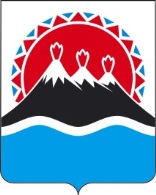 МИНИСТЕРСТВО ЗДРАВООХРАНЕНИЯКАМЧАТСКОГО КРАЯПРИКАЗ № 849г. Петропавловск-Камчатский			                         «  24 »  11    2015г. В соответствии со ст. 40 Федерального закона от 21.11.2011 № 323–ФЗ «Об основах охраны здоровья граждан в Российской Федерации», Территориальной программой государственных гарантий бесплатного оказания гражданам медицинской помощи на территории Камчатского края на 2015 год и на плановый период 2016-2017 годов, утвержденной постановлением Правительства Камчатского края  от 24.12.2014  № 545-П, государственной программой Камчатского края  «Развитие здравоохранения Камчатского края на 2014-2020 годы», утвержденной постановлением Правительства Камчатского края от 29.11.2013 № 524-П «Об утверждении государственной программы Камчатского края «Развитие здравоохранения Камчатского края на 2014 - 2020 годы», в целях обеспечения санаторно-курортной помощью детей Камчатского края с различными заболеваниями (кроме туберкулеза)   ПРИКАЗЫВАЮ:	1.Утвердить Порядок направления детей, проживающих в Камчатском крае, в санаторно-курортные организации Камчатского края на долечивание (реабилитацию и санаторно-курортное лечение) после оказания специализированной медицинской помощи. (Далее - на долечивание).  	2. Руководителям учреждений здравоохранения, подведомственных Министерству здравоохранения Камчатского края, обеспечить:   2.1. Организацию направления детей, проживающих в Камчатском крае, в санаторно-курортные организации Камчатского края на долечивание после оказания специализированной медицинской помощи, согласно настоящему приказу.  	2.2. Организацию учета поступления бюджетных путевок для детей, проживающих в Камчатском крае, в санаторно-курортные организации Камчатского края на долечивание после оказания специализированной медицинской помощи и своевременной отчетности об их использовании по форме, установленной Министерством здравоохранения Камчатского края.3. Финансовое обеспечение на приобретение путевок осуществляется в пределах бюджетных ассигнований, предусмотренных Министерству здравоохранения Камчатского края на осуществление деятельности в установленной сфере.4. Настоящий приказ вступает в силу через 10 дней после дня его официального опубликования и распространяется на правоотношения, возникшие с 30.10.2015 года.5. Контроль за исполнением настоящего приказав возложить на заместителя Министра здравоохранения Камчатского края М.В. Волкову. Министр                                                                                           Т.В. ЛемешкоПорядокнаправления детей, проживающих в Камчатском крае, в санаторно-курортные организации Камчатского края на долечивание (реабилитацию и санаторно-курортные организации) после оказания специализированной медицинской помощи1.Общие положения1.1. Настоящий Порядок устанавливает правила направления детей, проживающих в Камчатском крае, на долечивание (реабилитацию и санаторно-курортные организации) после оказания специализированной медицинской помощи, в санаторно-курортные организации Камчатского края  (далее – направление на долечивание.2. Настоящий Порядок применяется для детей, в том числе детей в сопровождении родителей при направлении на долечивание на безвозмездной основе.3. Направление на долечивание (реабилитацию) осуществляется путем бесплатного предоставления детям путевок сроком на 21 календарный день в возрасте от 4-х до 17 лет.  5. Медицинская деятельность по направлению на долечивание  осуществляется в санаторно-курортных организациях Камчатского края, имеющих лицензию на соответствующую медицинскую деятельность, включая работы (услуги) по медицинской реабилитации в санаторно-курортных организациях Камчатского края.6. Приобретение путевок детям на долечивание, в соответствии с Федеральным законом от 05.04.2013 № 44-ФЗ «О контрактной системе в сфере закупок товаров, работ, услуг для обеспечения государственных и муниципальных нужд», имеющие соответствующие лицензии, обеспечивающие наиболее полный комплекс лечебных мероприятий, а также соответствующие условия проживания, питания.   7. Заявки формируются учреждениями здравоохранения, подведомственными Министерству здравоохранения Камчатского края (далее – учреждения здравоохранения) на очередной календарный год согласно по профилю заболевания и имеющейся потребностью в реабилитации детей и предоставляются до конца текущего года по установленной форме (приложение №1). 	8. Путевки распределяются Министерством здравоохранения Камчатского края между учреждениями здравоохранения, на основании предоставленных указанными учреждениями заявок на следующий календарный год в соответствии с потребностью учреждения здравоохранения (приложение № 2). 9. Ответственность за использование путевок по целевому назначению, своевременное представление заявок и достоверность представляемых отчетов возлагается на руководителей учреждений здравоохранения. 	10. Путевки детям на долечивание выдаются учреждениями здравоохранения один раз в год в круглогодичном режиме. 11. Учреждение здравоохранения осуществляет медицинский отбор и направление детей на долечивание на основании решения врачебной комиссии согласно профилю заболевания в соответствии с в соответствии с приказом Министерства здравоохранения и социального развития Российской Федерации от 22.11.2004 № 256 «О порядке медицинского отбора и направления больных на санаторно-курортное лечение». Приложение № 3. 2. Порядок медицинского отбора и направления детей на долечивание (реабилитацию и санаторно-курортное лечение) после оказания специализированной медицинской помощи, в санаторно-курортные организации Камчатского края.2.1. Учреждения здравоохранения, осуществляющие медицинский отбор детей на долечивание обеспечивают: - учет детей, нуждающихся в санаторно-курортном лечении; - контроль полноты обследования больных перед направлением на санаторно-курортное лечение и качества оформления медицинской документации; - учет дефектов отбора, направления детей на санаторно-курортное лечение и анализ его эффективности.2.2. Необходимость направления детей на долечивание определяется лечащим врачом учреждения здравоохранения с оформлением справки для получения путевки на ребенка (для предоставления по месту требования) и санаторно-курортной карты для детей по форме № 070/у «Санаторно-курортная карта для детей»; инструкция по заполнению формы N 076/у «Санаторно-курортная карта для детей» (приказ Министерства здравоохранения Российской Федерации от 15.12.2014 № 834н). 2.3. Перед направлением детей на долечивание (реабилитацию) лечащий врач организует его клинико-лабораторное обследование в зависимости от характера заболевания, а также санацию хронических очагов инфекции, противоглистное или противолямблиозное лечение. 2.4. При направлении детей в санаторно-курортные организации Камчатского края учреждением здравоохранения предоставляется в Министерство здравоохранения Камчатского края: - заявление законного представителя на имя министра о предоставлении путевки; - справка на получение путевки ф. 070/у (приказ Минздрава РФ от 15.12.2014 № 834н);- копия страхового медицинского полиса ребенка; - при наличии инвалидности – копия справки МСЭ об установлении инвалидности.2.5.  При поступлении в санаторно-курортную организацию необходимо иметь следующие документы:1) документ, удостоверяющий личность гражданина (сопровождающего лица);для детей: свидетельство о рождении или паспорт при достижении 14 лет; при наличии у ребенка инвалидности - предоставляется справка МСЭ об установлении инвалидности;оформленная санаторно-курортная путевка «Мать и дитя»;санаторно-курортная карта ребенка и сопровождающего его лица, оформленная по форме № 072/у (приказ Минздрава РФ от 15.12.2014  № 834н), а также, результаты анализа на энтеробиоз, заключение врача-дерматолога об отсутствии заразных заболеваний кожи, справка об отсутствии контакта ребенка с инфекционными больными по месту жительства, в детском саду или школе, учреждениях здравоохранения.	Нотариальная доверенность, если не родители не сопровождают ребенка. 	2.6. Решение врачебной комиссии о направлении детей на долечивание оформляется заключением в медицинской карте стационарного больного, в истории развития ребенка, отмечается в журнале регистрации направления детей на долечивание и в журнале регистрации записей заключений врачебной комиссии. 2.7. Направление детей на долечивание осуществляется учреждениями здравоохранениями в соответствии с приказом Министерства здравоохранения и социального развития Российской Федерации от 27 марта 2009 г. N 138н "О порядке организации работы по распределению путевок и направлению больных из учреждений, оказывающих специализированную, в том числе высокотехнологичную, медицинскую помощь, на лечение в санаторно-курортные учреждения, находящиеся в ведении Минздравсоцразвития России", на основании решения врачебной комиссии, согласно Перечня заболеваний на долечивание (приложение 3).2.8. Проезд на долечивание в санаторно - курортные организации Камчатского края, к месту лечения и обратно осуществляется законными представителями за свой счет.2.9. При выписке из санаторно-курортной организации законному представителю выдается отрывной талон к санаторно-курортной путевке и обратный карты. Обратный талон санаторно - курортной карты, полученный после лечения, предоставляется в учреждение здравоохранения по месту наблюдения.3.0. Министерством здравоохранения Камчатского края устанавливается порядок и форма предоставления учреждениями здравоохранения отчетности об использовании путевок.  3.1. Ответственность за использование путевок по целевому назначению, своевременное представление заявок и достоверность представляемых отчетов возлагается на руководителей учреждений здравоохранения. 			Приложение № 1 к Порядку                                                                              Министерства здравоохранения                                                                             Камчатского края                                                                             от «___»___________20_____г.   Заявка на бронирование путевок для направления детей на долечивание (реабилитацию) в санаторно-курортные организации 		Приложение  № 2 к Порядку                                               		Министерства здравоохранения                                                                                  Камчатского края                                                                                  от «___»___________20_____г.              Перечень учреждений здравоохранения, подведомственных Министерству здравоохранения Камчатского края,осуществляющих отбор и направление детей на долечивание (реабилитацию) после  стационарного лечения в санаторно-курортные организации Камчатского края                                                Приложение № 3 к                                                        Порядку Министерства                                                                             здравоохранения Камчатского края                                                               от «___»_________20___г. Профили заболеваний,долечивание (реабилитация) которых осуществляетсяпосле стационарного лечения в санаторно-курортных организациях, расположенные на территории Камчатского края за счет средств краевого бюджетаБолезни костно-мышечной системы и соединительной ткани;Болезни нервной системы;Болезни сердечно-сосудистой системы;Болезни органов дыхания.Болезни кожи и подкожной клетчатки. Последствия термических и химических ожогов. О порядке направления детей, проживающих в Камчатском крае, в санаторно-курортные организации Камчатского края на долечивание (реабилитацию и санаторно-курортное лечение) после оказания специализированной медицинской помощиПриложениек приказу Министерстваздравоохранения Камчатского края       от «___»_________20____г.Наименование медицинской организацииДата заявкиПоказания для направления на санаторно-курортное лечение (профиль заболевания. (Диагноз) Предполагаемая дата заезда№/№Наименование учреждения здравоохранения1.ГБУЗ КК «Камчатская детская краевая больница»2.ГБУЗ КК «Камчатский краевой кожно-венерологический диспансер»3. ГБУЗ КК  «Елизовская районная больница»4. ГБУЗ КК «Вилючинская городская больница»5.ГБУЗ КК «Мильковская районная больница»6.ГБУЗ КК «Корякская окружная больница»7.ГБУЗ КК «Быстринская районная больница»8.ГБУЗ КК «Усть-Камчатская районная больница»9.ГБУЗ КК «Соболевская районная больница»10.ГБУЗ КК «Тигильская районная больница»11.ГБУЗ КК «Усть-Большерецкая районная больница»12.ГБУЗ КК «Пенжинская районная больница»13.ГБУЗ КК «Карагинская районная больница»14. ГБУЗ КК «Олюторская районная больница»15.ГБУЗ КК «Ключевская районная больница»16.ГБУЗ КК «Никольская районная больница»17.ГБУЗ КК «Озерновская районная больница»